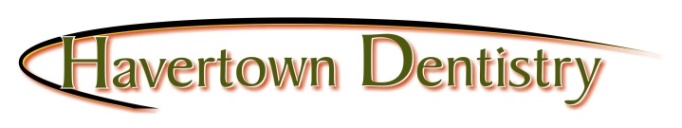                                                                                       _                                                      	              /             /                   First				Last			          M	               	Today’s Date                                                 ____                                                       __                        	         /         /                _____       Preferred Name		                    Suffix                                 Marital Status               	Date of Birth	       Age                   _                                                                                               _                         	                -             -                 Address						   	                              	Social Security #City,     State,     Zip			                                                      Apt.	              	OccupationE-Mail							                              	Home Phone #Preferred appointment reminder: Home, cell, work, text, or e-mail		             	Cell Phone #Whom may we thank for referring you? Friend, Internet, etc.			             	Work Phone #EMERGENCY CONTACT                                                                                         _                       ________                               	                                                      Emergency Contact Name and relationship		                              			Emergency Contact Phone #MEDICAL HISTORY                                                                                     __                                        	                 _______                               Physician’s Name						                             Physician’s Phone #                                                                                         __                                    	                              _______                  Physician’s Address						             	Date & Reason for your last visit                                                                                              __                               	            _______                                    Pharmacy Name & Address					             	Pharmacy Phone #Please list any allergies or reactions to medications (including local anesthesia “Novocaine”)Please list any major operations and dates                    _                                                                                                                                                                                     Please describe any serious injury to your head and neck                    _                                                                                                                                                                                     Please list any other known medical problems	                    _                                                                                                                                                                                     Please list any other known medical problems	                                                                        ___                      	               _          	         ____________                             (For Women) Are you Pregnant? (or possibly?)  Nursing?	Do you smoke?   	If yes, how many & how long?	PLEASE CHECK ALL THAT APPLY:DENTAL HISTORYReason for your visit here today:                                                                                   _____                                                                                                                                                                                      _____                                                                                                                                                                          ___________                                                                                                    Date & Reason of your last dental appointment                                                                       ___________                                                                                                    Treatment given at your last dental appointmentName & Location of your previous dentist		        		 Date and amount of your last dental X-RaysRELEASES AND CONSENTSWARNING: Anesthetics and other medications that may be necessary in your dental treatment may interact with prescriptions, over-the-counter drugs and medications, and illicit drugs.  These interactions may be serious and fatal.  You must inform the doctor of all drugs and medications you are now taking, or have ever taken.  You must also disclose if you are a recovering alcoholic or drug user.  All information will be held in the strictest confidence and will not be disclosed without your prior approval.LOCAL ANESTHESIA: there are several rare but possible risks or complications associated with local anesthesia (such as Novocaine) including but not limited to bruising, swelling, infection  or discoloration at the injection site; temporary or permanent numbness and/or tingling of the lip, tongue, chin, gums, palate, cheek, pharynx or other injected tissue; spasm of the facial muscles; pain to the head, ears and/or neck; nausea; vomiting; irregular or accelerated heartbeat; cardiac arrest and/or death. FOR FEMALE PATIENTS: Some antibiotics used in dentistry may decrease the effectiveness of birth control pills.CONSENT: I authorize the dentist to perform diagnostic procedures and treatment as may be necessary for proper dental care.  I consent, knowingly and voluntarily to the administration of local anesthesia with the associated risks as outlined above.I am aware that the practice of dental medicine is not an exact science, and I acknowledge that no guarantees have been made to me concerning the results of proposed treatments and/or anesthesia.To the best of my knowledge, the information that I have furnished in the foregoing patient registration is complete and accurate. I grant the right to the dentist to release health information obtained from me, and information about my dental treatment to third party payors and/or other health practitioners.I hereby certify that I have read this patient registration that I have answered all questions to the best of my knowledge, and I agree to the terms expressed within.SIGNATURE: ___________________________________________      DATE:             /                 /                If other than patient, indicate relationship:  ___________________________________________________FINANCIAL AGREEMENT IF YOU DO NOT HAVE DENTAL INSURANCEPayment is expected at the time of treatment unless other specific arrangements are made beforehand.  For your convenience, we accept VISA and Mastercard.  Payments more than thirty days past due will be assessed a finance charge of 1.25% per month.  We try to keep our fees low by avoiding unnecessary finance and collection expenses.  Thank you for your cooperation.IF YOU HAVE DENTAL INSURANCE:We will be happy to submit all necessary forms to your carrier.  However, we request that you pay your estimated portion as services are rendered.  Please understand that you are responsible for any portion of your fee not covered by your insurance.DENTAL INSURANCE INFORMATION:If you have insurance, the following release will allow for your insurance company to pay your benefits directly to this office:I hereby authorize payment directly to this office of benefits payable to me for dental services rendered.  I understand that I am financially responsible for any charges not covered by this authorization.  SIGNATURE:____________________________________________              DATE:        /        /               INSURANCE POLICYPlease complete the following section or provide us with a completed insurance form from your policy:Relationship of patient to employee (check one):   Self_____    Spouse_____    Child_____  Insurance Company                                                         Insurance Company Address                                                                                                                                                                               __                               Employee’s Name                /                 /                                                                                -               -                       Employee’s Date of Birth                                                           Employee’s Social Sec. #Employee's AddressEmployer'sName _________________________________  Group #                                  I.D.#                                  Employer's Address____________________________________________________________________Is the patient a full-time student?             School:                      _     _                    City                                                 ( PLEASE LEAVE THIS PAGE BLANK )HOME CARE RECOMMENDATIONS   R   -   RECOMMENDED   U   -   PATIENT CURRENTLY USING   D   -   ADVISED TO DISCONTINUERN   -   RECOMMENDED BUT NOT USINGCURRENT MEDICATIONSREASONDOSEYesNoMaybeCommentHeart MurmurMitral Valve ProlapseRheumatic or Scarlet FeverRheumatic Heart DiseaseCongenital Heart DiseaseHeart AttackAngina (“chest pain”)Irregular HeartbeatCardiac SurgeryPacemakerHeart Valve ReplacementHigh or Low Blood PressureExcessive Bleeding / BruisingHemophiliaStrokeConvulsions or FaintingThyroid ProblemsKidney Problems / DialysisHepatitis or Liver DiseaseBreathing ProblemsAsthmaEmphysemaHay Fever / Seasonal AllergiesTuberculosisSinus ProblemsStomach Problems / UlcersAcid Reflux / GERDIntestinal DiseaseDiabetesVenereal DiseaseAIDS / HIV +Tumors / GrowthsCancer (where and when?)ChemotherapyRadiation TherapyArthritis / RheumatismSjogren’s DiseaseAllergies to MedicationsHeadachesDrug / Alcohol AddictionEating DisorderSleep ApneaCPAPArtificial Joint ReplacementAntibiotic PremedicationYNCOMMENTDo you get Cold Cores?  How often?Do you get Canker Sores?  How often?Have you ever had an allergic reaction from a dental procedure?Have you ever had abnormal bleeding after a dental procedure?Have you ever felt anxious before / during a dental procedure?Are any of your teeth sensitive to hot / cold?Are any of your teeth sensitive to sweets?Are you having pain when biting / chewing?Do any of your teeth feel loose to you?Do your gums bleed when you brush your teeth?Do you / have you been told you have Periodontal disease?Do you / have you been told you have receding gums?Do you / have you been told you clench / grind your teeth?Do you have a Night Guard?  Do you use it?Are you / have you been told that you are a “mouth breather”?Do you ever experience “dry mouth”  (not enough saliva)Do you wear or have a denture or partial? (removable teeth)Do you / have you ever had orthodontics or  Invisalign?   When?Were you given a Retainer?  Do you use it?Do you / have you ever had dental implants?Have you had oral surgery / wisdom teeth removed?Initial Visit(date:                   )BRUSH    BRUSH    PROXABRUSH    ELECTRIC BRUSH    DENTURE BRUSHTOOTHPASTE    PASTE     SENSITIVITY    PREVIDENT (high Fluoride)FLOSS    FLOSS    SUPERFLOSS    THREADER    HOLDERRINSE        FLUORIDE    LISTERINE    PLAX    PERIDEXOTHERADJUNCTSWATER PIKPLACKERS    RUBBER TIP    TOOTHPICK    STIMUDENTSOTHER        OTHER